Základní umělecká škola, Kladno, MoskevskáMoskevská 292927204 Kladno - RozdělovAutobusová dopravaP O H L Kladno spol.s r.o.Malá Strana 101927309, Kladno - ŠvermovIČ: 47534702, DIČ: CZ47534702 +420 602 309 335,+420 602 389 pohlkladno@centrum.cz, www.pohlkladno.czVěc: Objednávka autobusové dopravyNa základě cenové kalkulace ze dne 29.11.2017 u Vás objednávám dopravu autobusem pro zahraniční zájezd do Francie s pobytem a koncertováním ve Vitry ve dnech 15. - 22.6. 2018.Souhlasím s Vaší cenovou kalkulací: ŽádámCena celkem 85 000,- Kč+ najeté km v místě ( 30 Kč/ km )+ parkovné a vjezd do PařížeZpůsob úhrady: platba fakturou se splatností.Termín odjezdu:Pátek 15.6.2018, 19:30 hod., od budovy Základní umělecké školy, Kladno Moskevská 2929, 27204 Kladno 4, Rozdělov- přistavení autobusu - v 19:00 hod.Zpáteční cesta - termín odjezdu z Vitry:Čtvrtek 21.6.2018, cca. 22:00 hod., od budovy radnice ve Vitry, příjezd Kladno - pátek 22.6.2018, dopoledne, k budově ZUŠ Moskevská 2929účastníci:30-32 osob.Smíšený pěvecký sbor Gaudium- ZUŠ Moskevská + překladatelkaUbytování a stravování pro 2 řidiče je zajištěno v rodinách. Pro všechny účastníky je též zajištěn týdenní program ( návštěva památek, muzeí apod.).Žádám vás o písemné potvrzení objednávky, děkuji. bank.spoj. 380 352 349/ 0800mobil: 721 522 043, TČ: 312 261 055, www.zus2kladno.cz, email: zus2.kladno@volny.czS pozdravem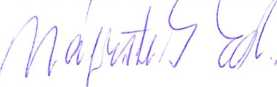 Základní umělecká škola,
Kladno, Moskevská 2929
IČ 67363733         Moskevská 2929, 272 04 Kladno 
	         Tel. 312 261 055, 721 522 043